Муниципальное бюджетное образовательное учреждениедополнительного образования «Дом детства и юношества»Программа утверждена                                                    Утверждаю__________на педагогическом совете                                                директор    ДДиЮ06 сентября 2017 года                                                       Никонова Е. А.Программадополнительного образованияобъединения гитаристов «Камертон»                                               педагог: Козинова Светлана Анатольевна           Возраст: 7-18 лет                                                          Срок реализации: 5 летпгт. Максатиха2017 год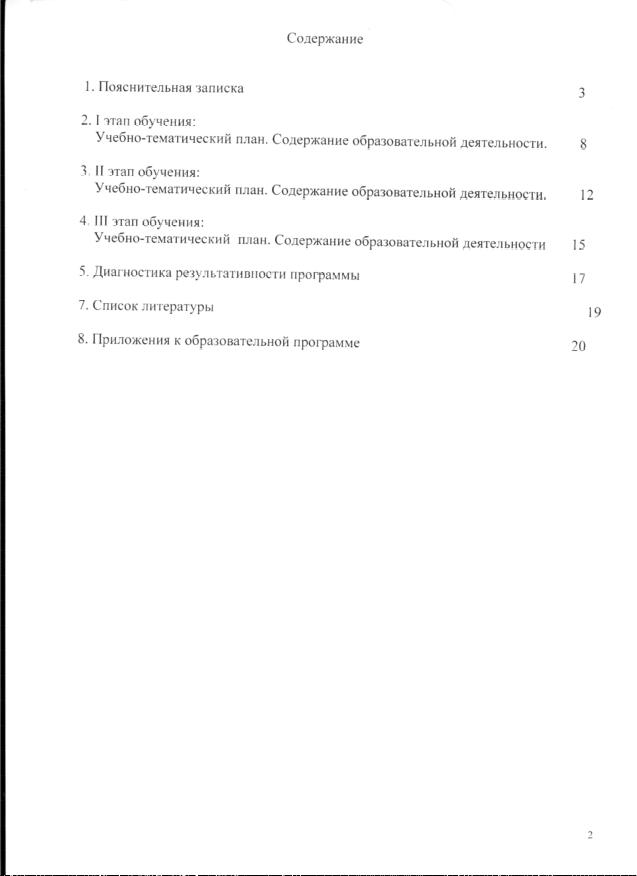 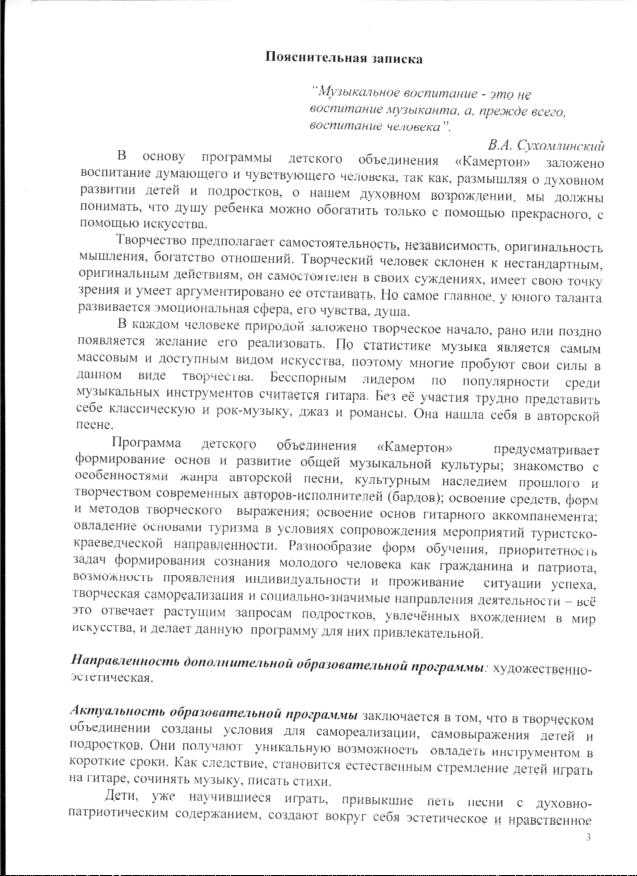 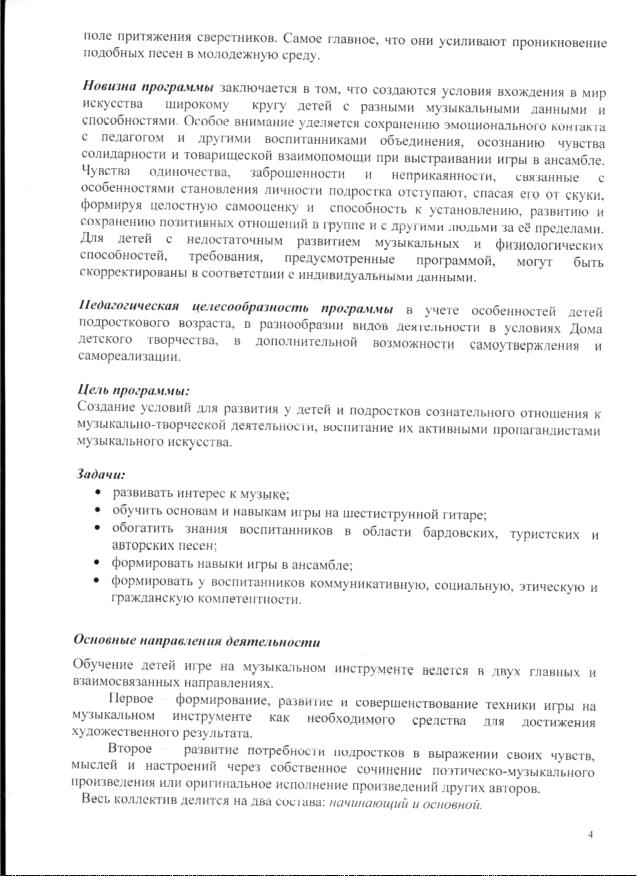 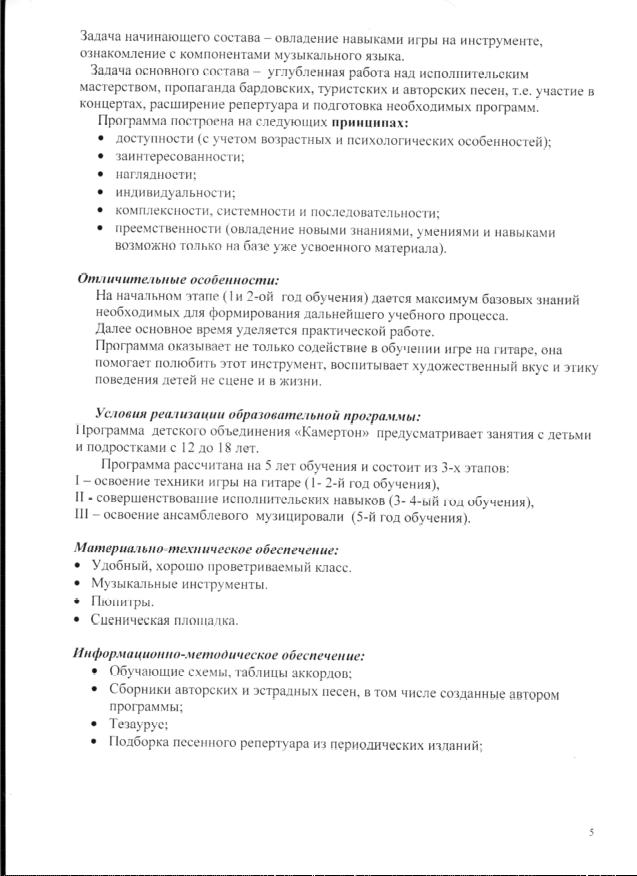 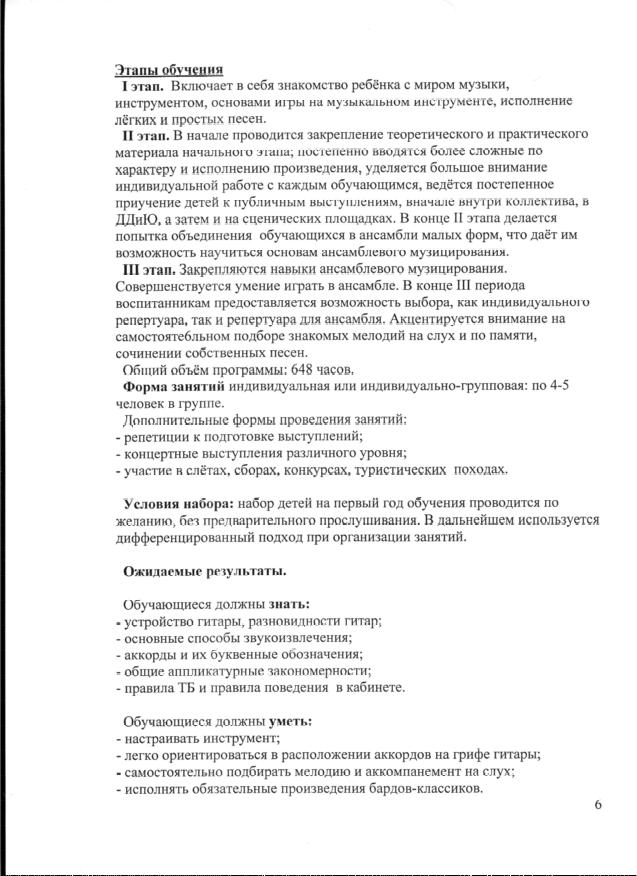 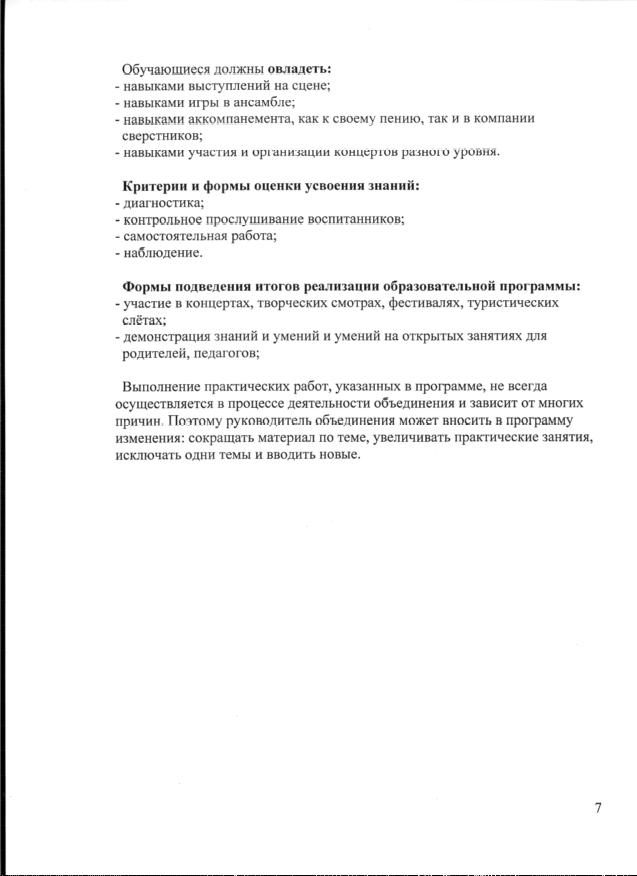 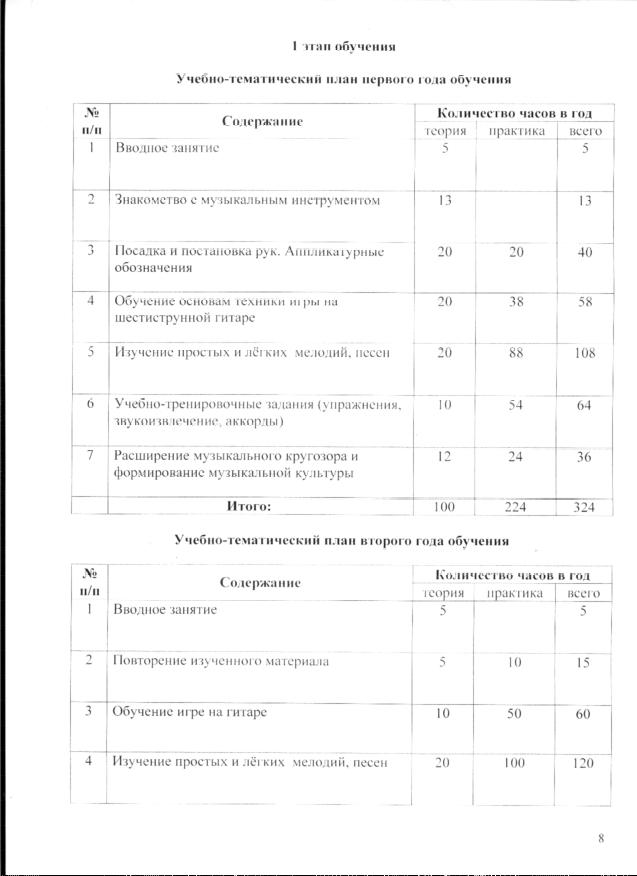 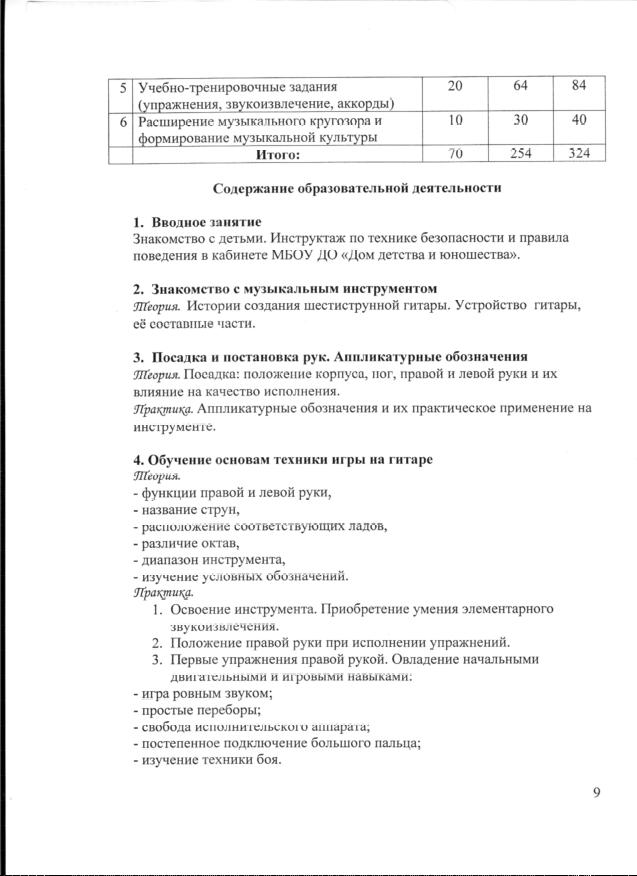 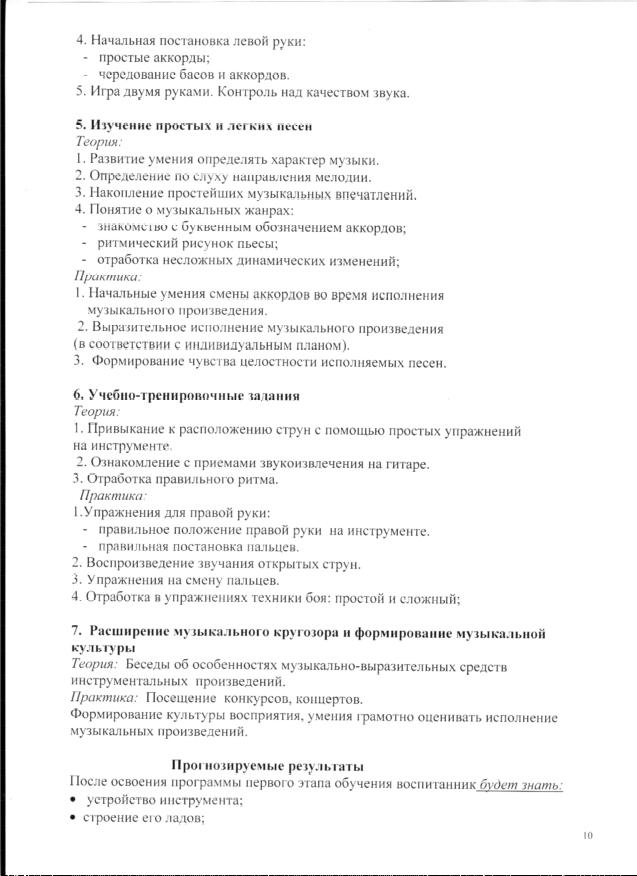 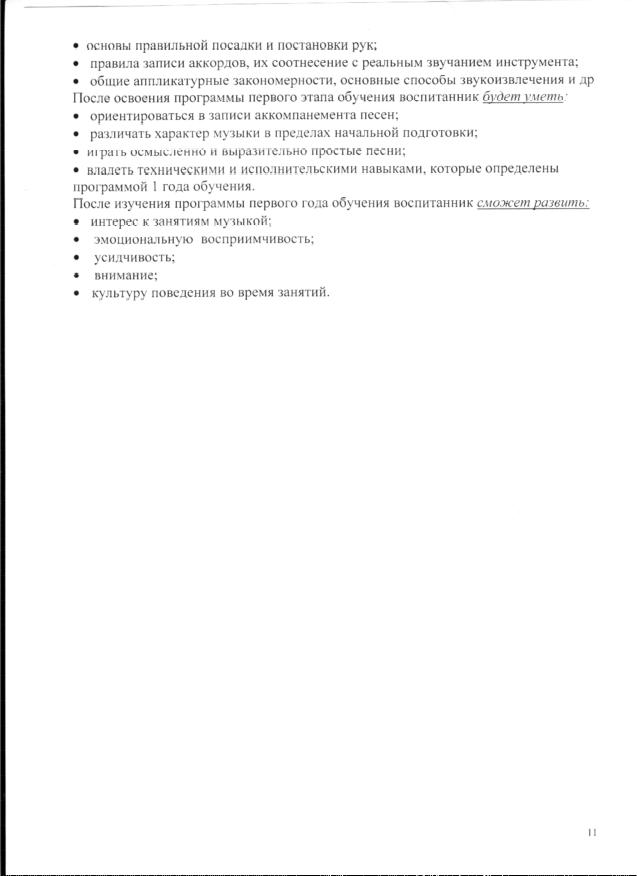 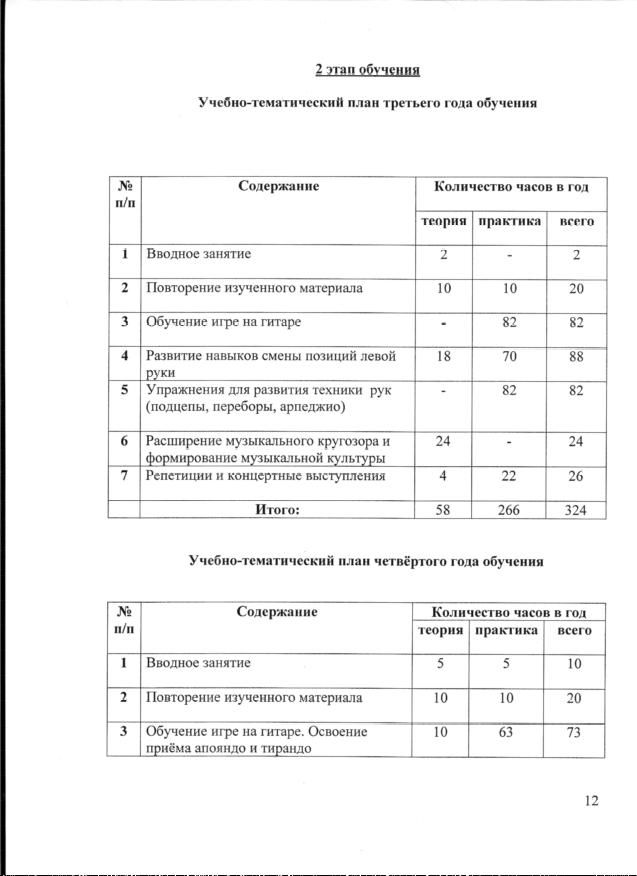 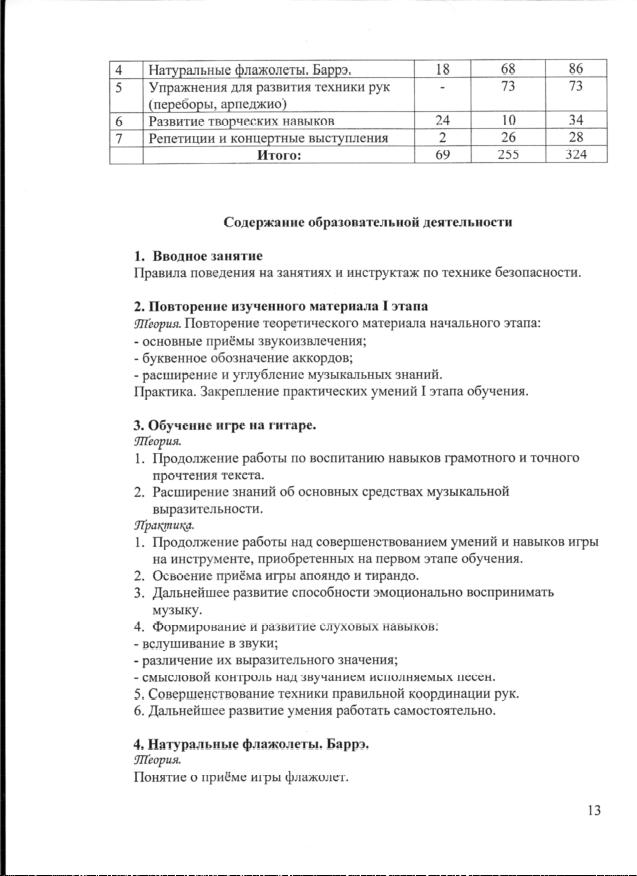 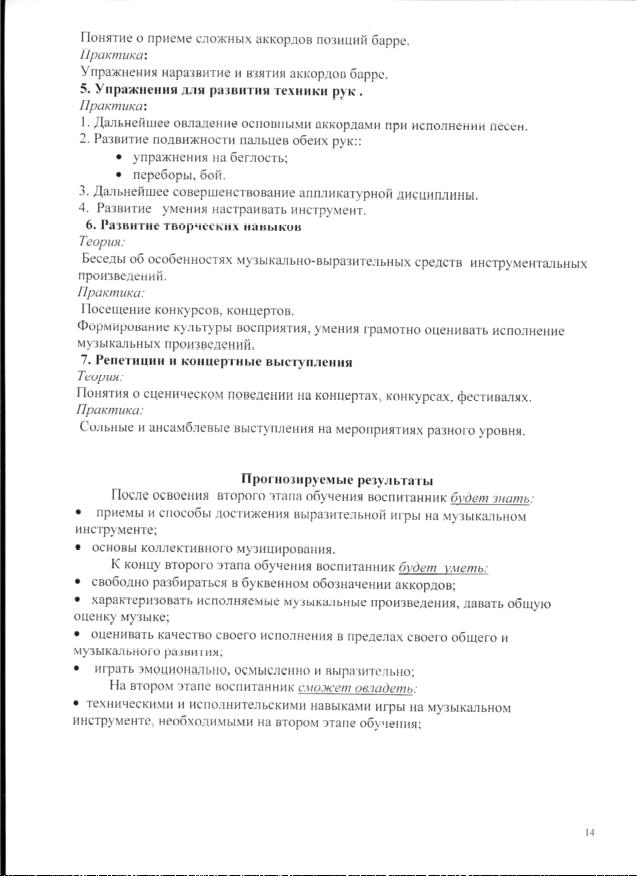 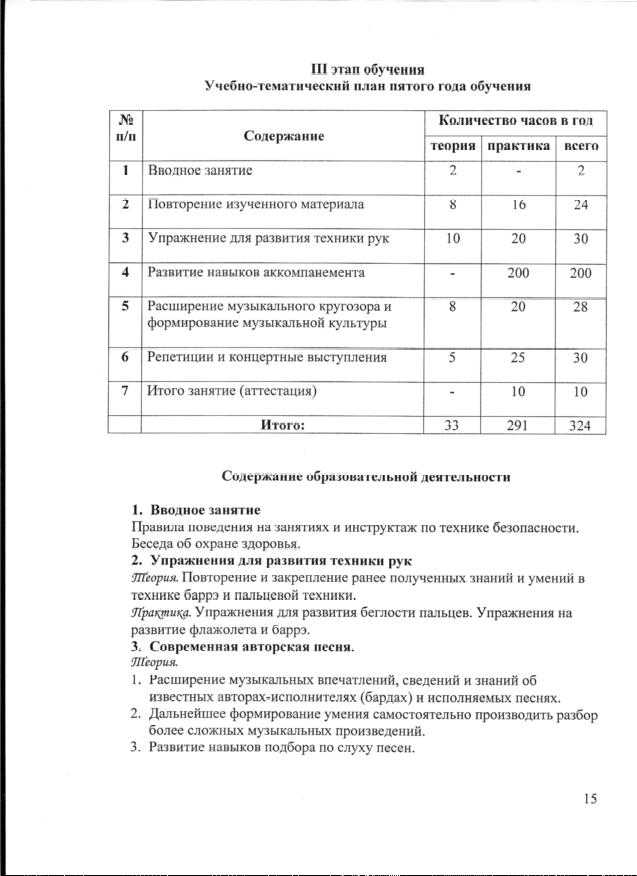 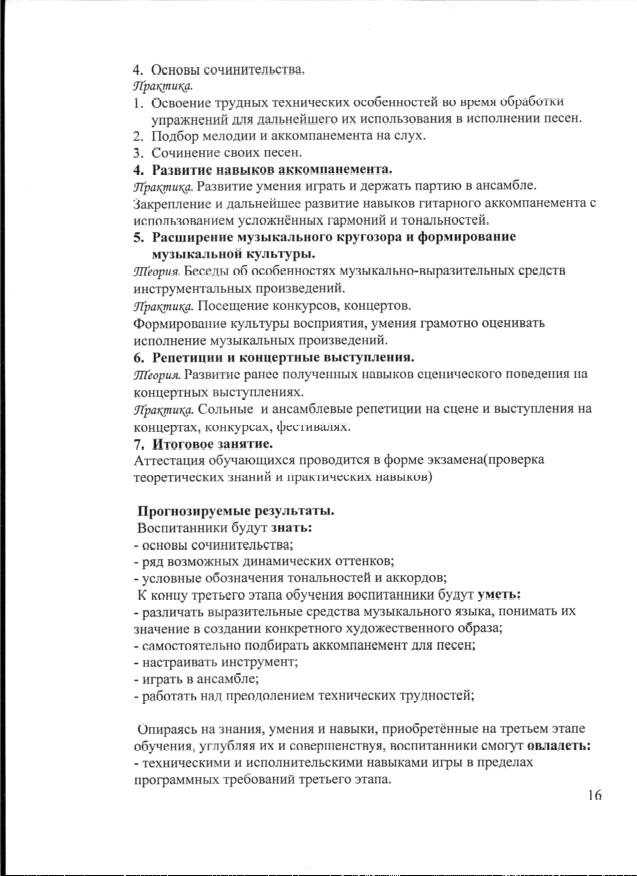 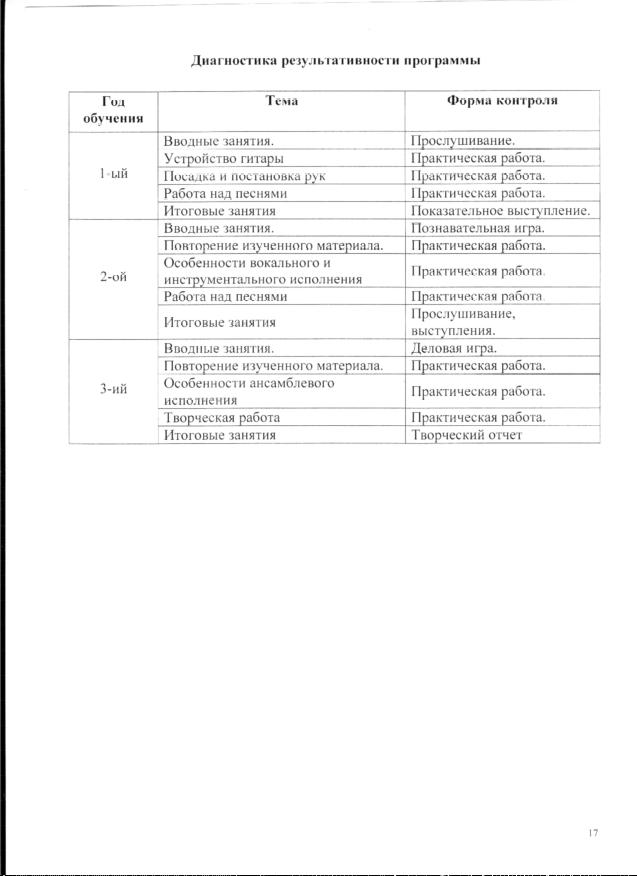 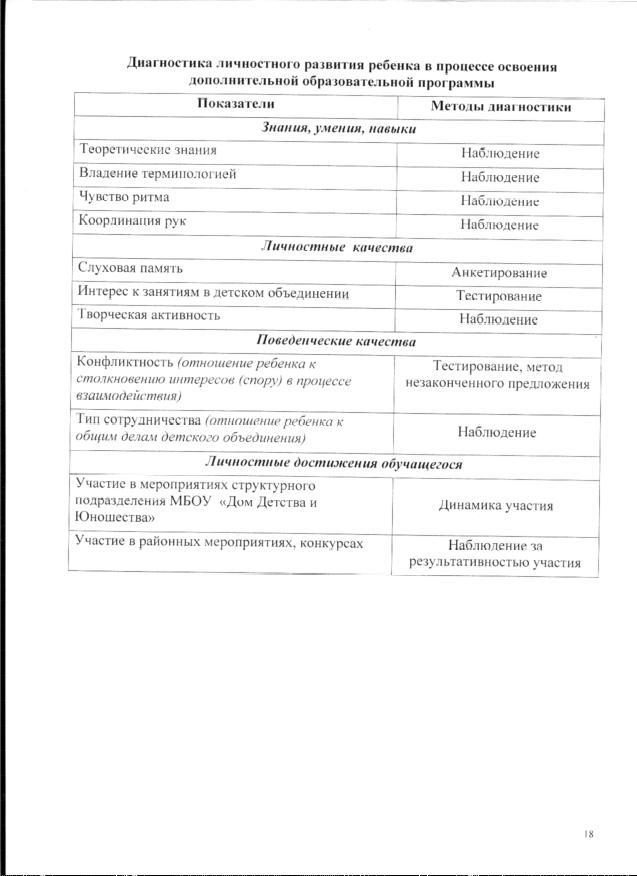 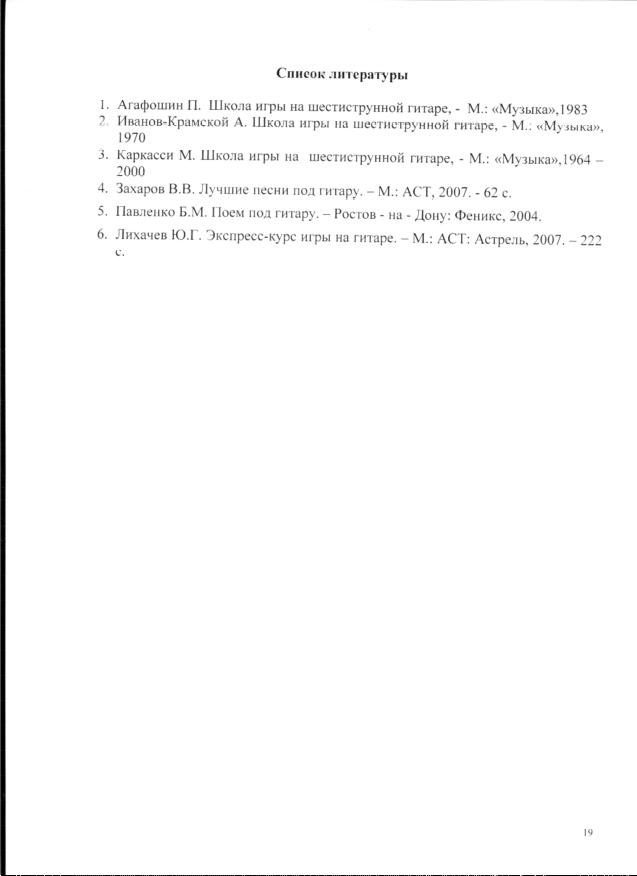 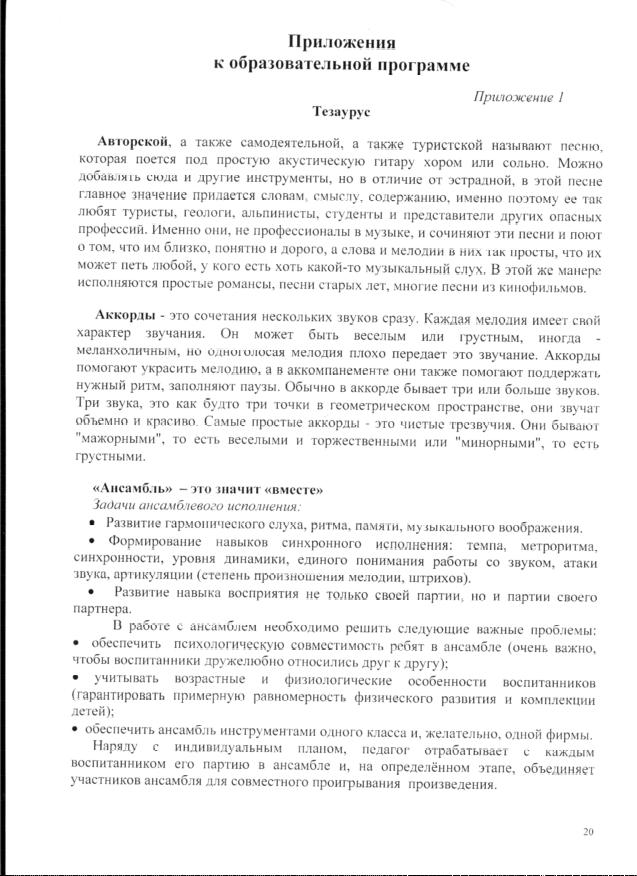 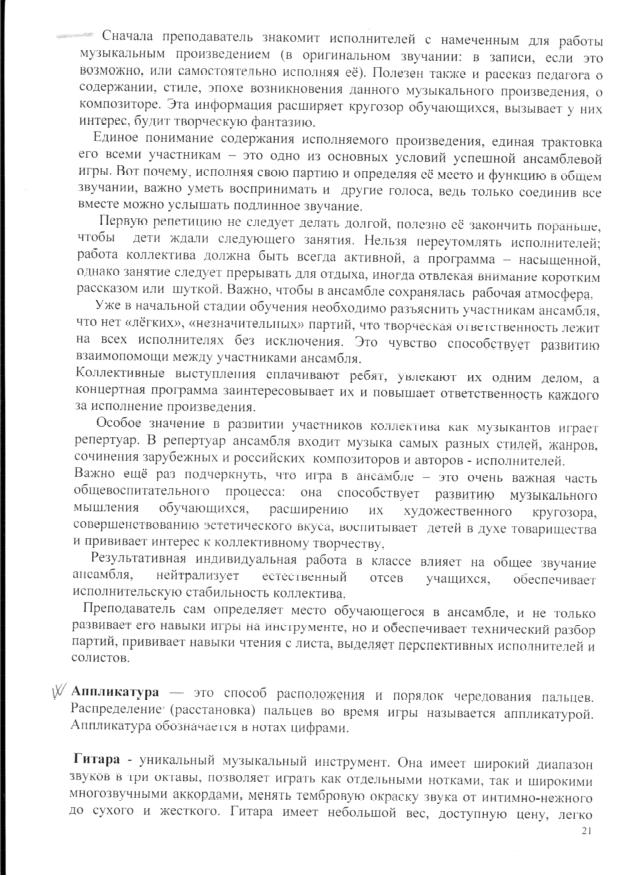 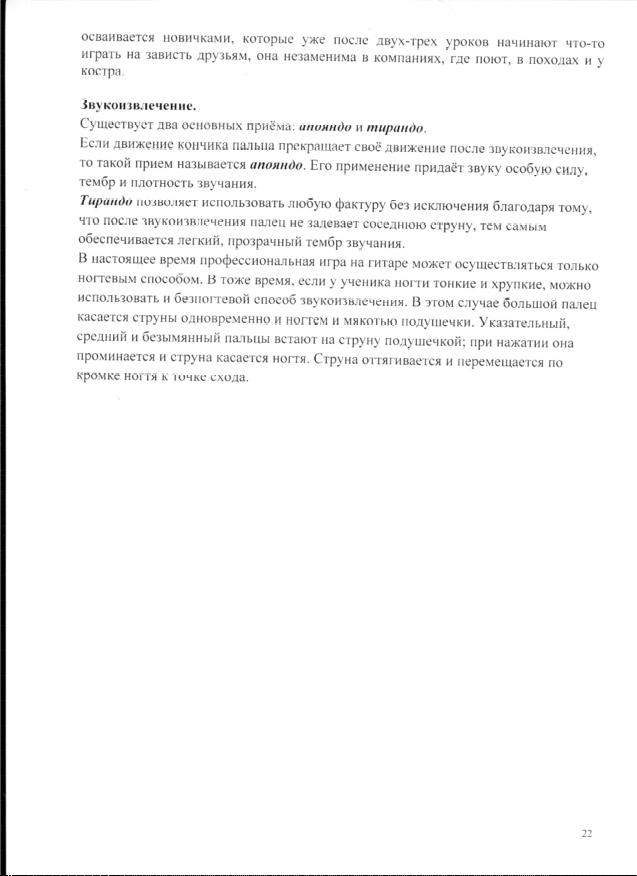 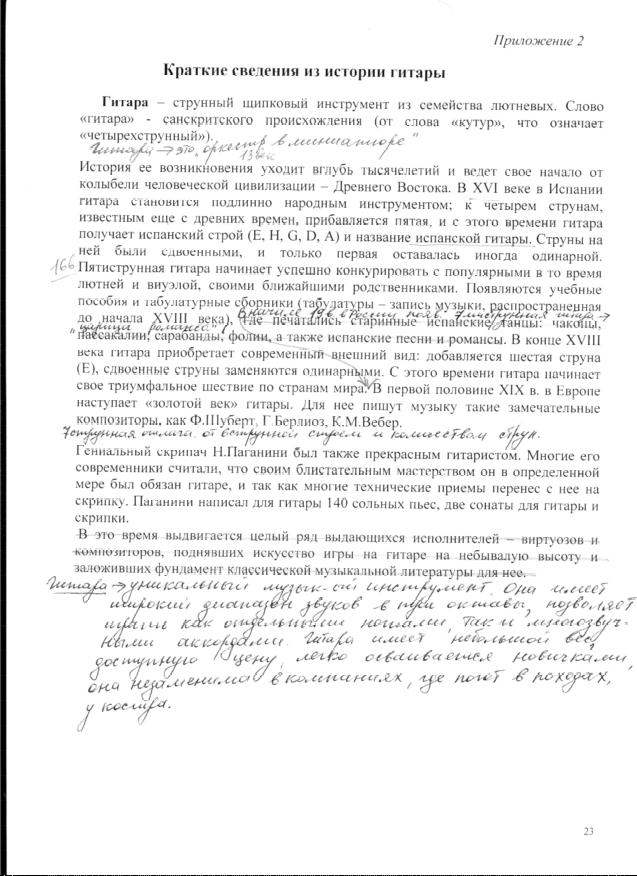 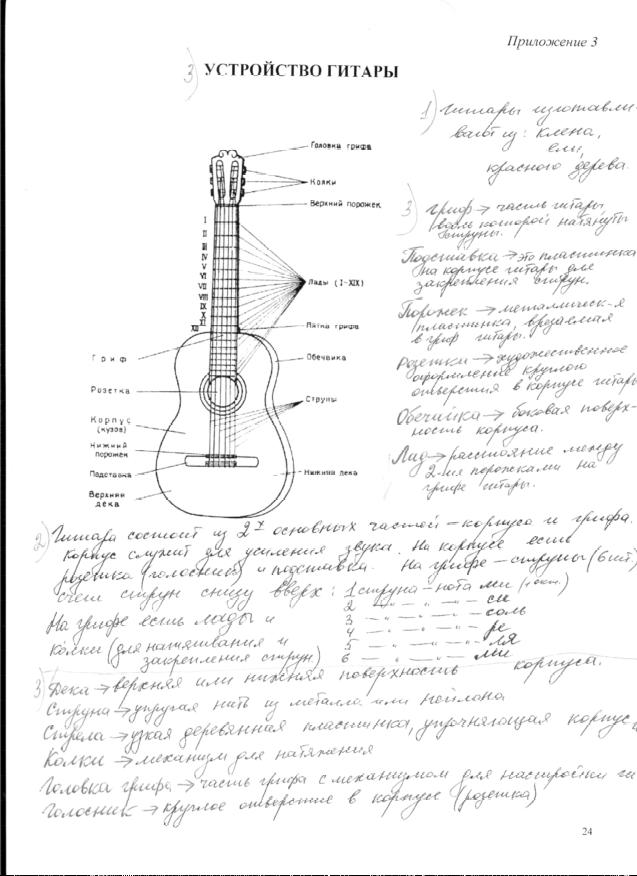 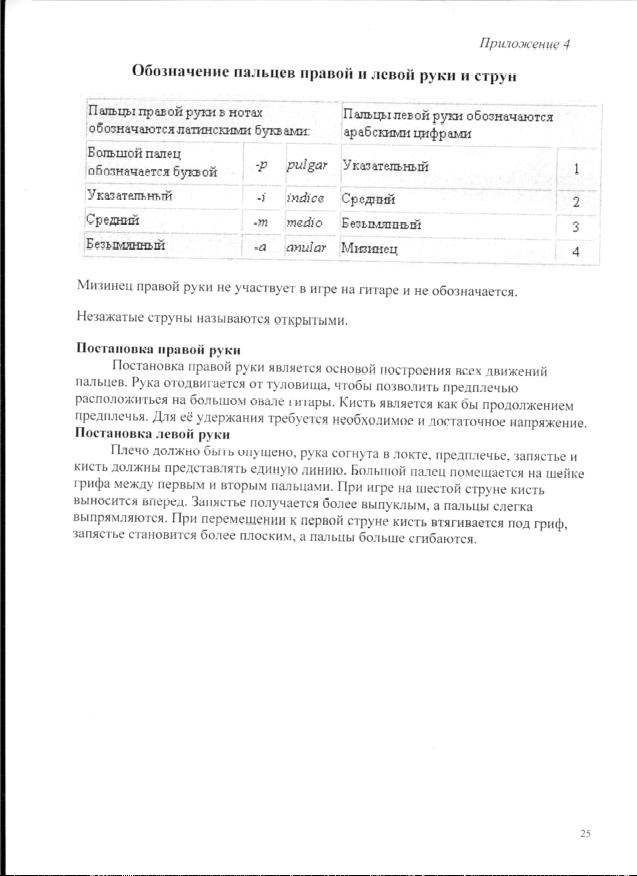 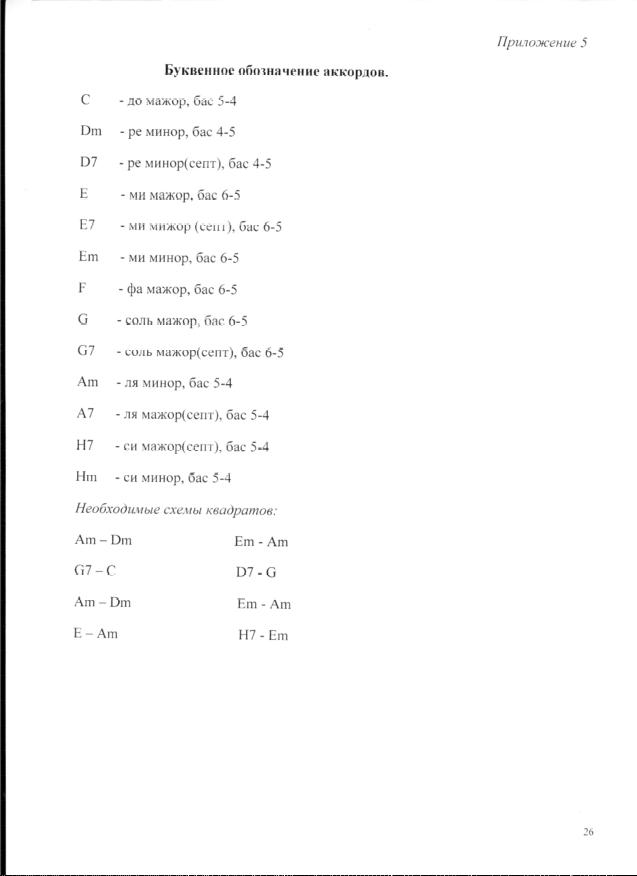 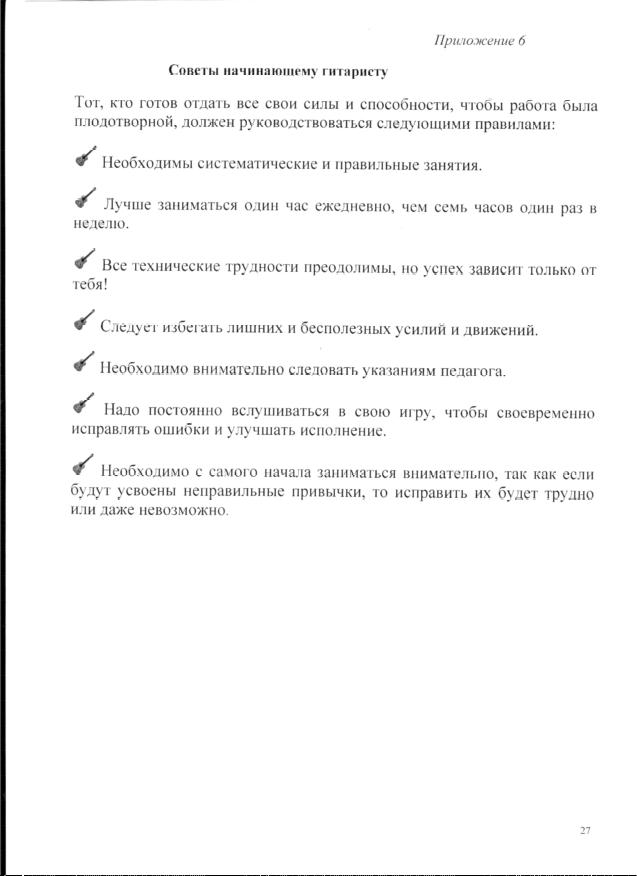 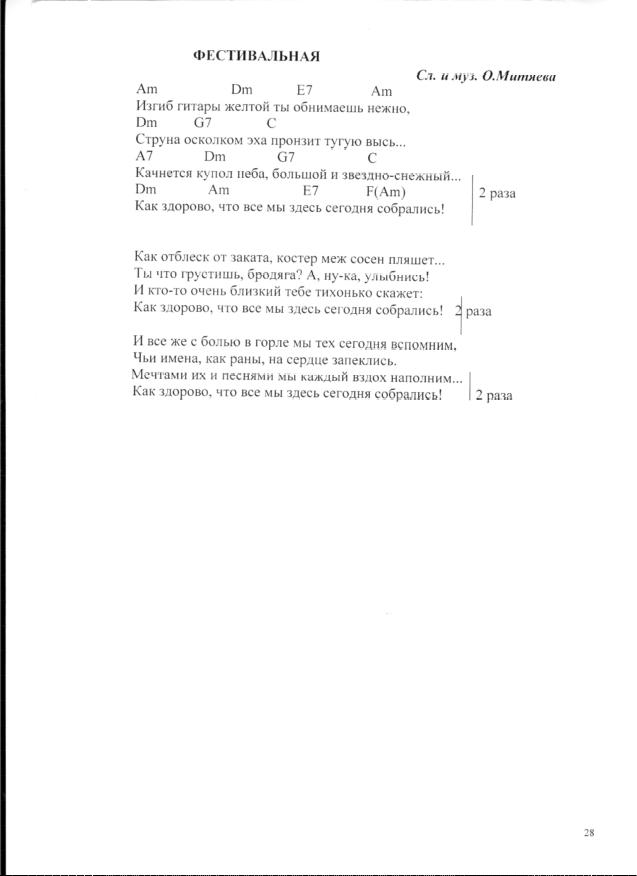 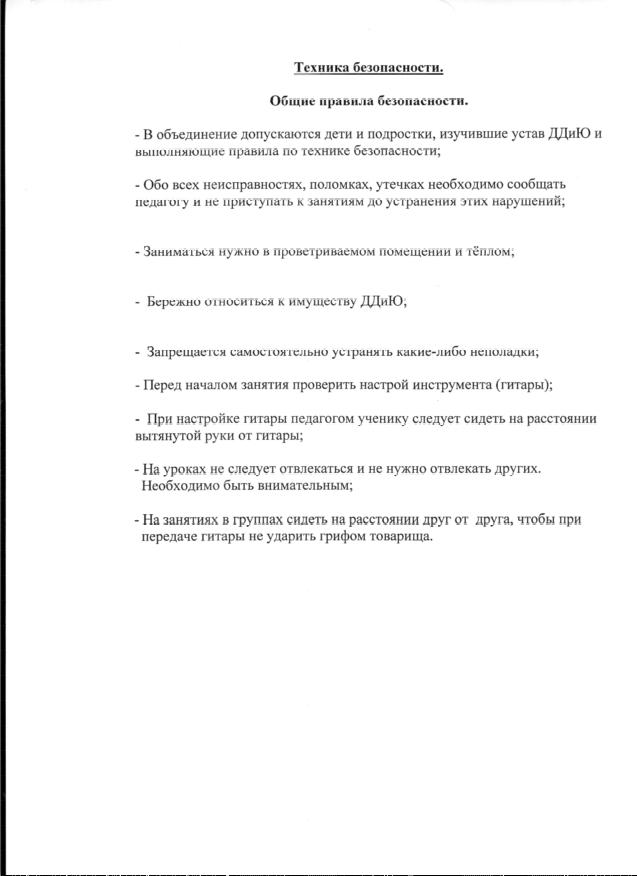 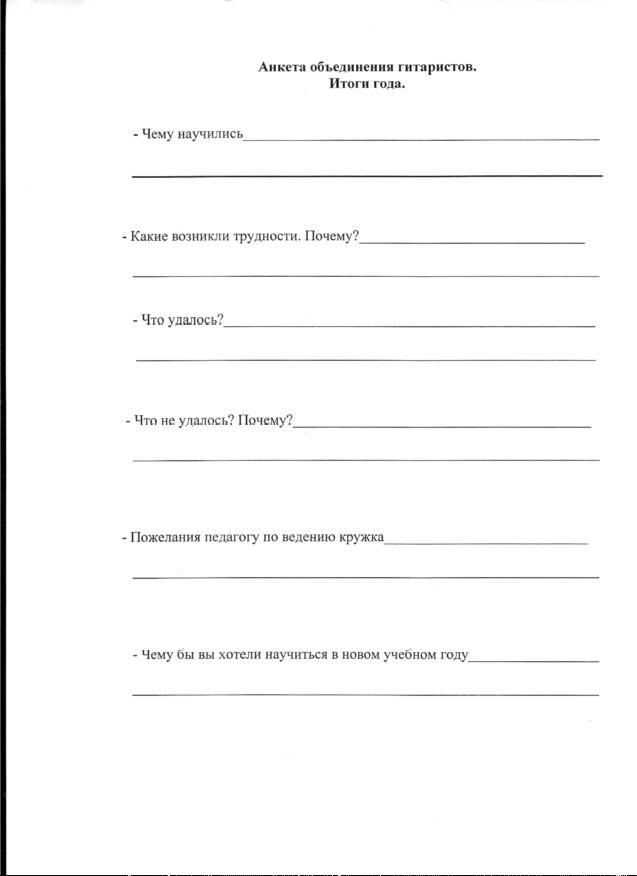 